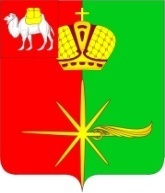  Челябинская область                СОВЕТ ДЕПУТАТОВКАРТАЛИНСКОГО ГОРОДСКОГО ПОСЕЛЕНИЯРЕШЕНИЕот 25 ноября 2020 г. № 05-нО формировании постоянных комиссий Совета депутатов Карталинского городского поселенияВ соответствии с Федеральным законом от 06.10.2003 г. № 131-ФЗ                    «Об общих принципах организации местного самоуправления в Российской Федерации», Уставом Карталинского городского поселения, Регламентом Совета депутатов Карталинского городского поселения, утвержденного решением Совета депутатов Карталинского городского поселения от 28.10.2015 г. №06-н (с изменениями от 08.09.2020 г.), Положением о постоянных комиссиях Совета депутатов Карталинского городского поселения, утвержденного решением Совета депутатов Карталинского городского поселения от 09.11.2017 г. №125-н (с изменениями от 06.06.2018 г.), Совет депутатов Карталинского городского поселения четвёртого созыва РЕШАЕТ:Утвердить состав постоянных комиссий Совета депутатов Карталинского городского поселения четвёртого созыва в следующем составе:Постоянная комиссия  по законодательству и местному самоуправлению, мандатной и по депутатской этике (в составе 5 человек):Дубровина Фарида Аминшаевна - депутат Совета депутатов Карталинского городского поселения от избирательного округа №7;Протасова Елена Васильевна – председатель Совета депутатов Карталинского городского поселения, депутат Совета депутатов Карталинского городского поселения от избирательного округа №15;Павлов Денис Александрович - депутат Совета депутатов Карталинского городского поселения от избирательного округа №2;Сорокина Татьяна Викторовна - депутат Совета депутатов Карталинского городского поселения от избирательного округа №3;Усольцев Михаил Алексеевич - депутат Совета депутатов Карталинского городского поселения от избирательного округа №11.2) Постоянная комиссия по бюджету и налоговой политике, социальной политике (в составе 5 человек): Базаева Светлана Владимировна - депутат Совета депутатов Карталинского городского поселения от избирательного округа №10;Протасова Елена Васильевна – председатель Совета депутатов Карталинского городского поселения, депутат Совета депутатов Карталинского городского поселения от избирательного округа №15;Погорелов Олег Юрьевич - депутат Совета депутатов Карталинского городского поселения от избирательного округа №9;Сергеева Наталья Александровна – депутат Совета депутатов Карталинского городского поселения от избирательного округа №1;Губчик Ольга Викторовна - депутата Совета депутатов Карталинского городского поселения от избирательного округа №12;Егупова Валентина Николаевна - депутата Совета депутатов Карталинского городского поселения от избирательного округа №14.3) Постоянная комиссия  по городскому хозяйству (в составе 5 человек):Кассихин Владислав Александрович - депутат Совета депутатов Карталинского городского поселения от избирательного округа №8;Павлов Денис Александрович - депутат Совета депутатов Карталинского городского поселения от избирательного округа №2;Сергеева Наталья Александровна – депутат Совета депутатов Карталинского городского поселения от избирательного округа №1;Уфаев Сергей Александрович – депутат Совета депутатов Карталинского городского поселения от избирательного округа №5;Усольцев Михаил Алексеевич - депутат Совета депутатов Карталинского городского поселения от избирательного округа №11.4) Постоянная комиссия по градостроительству и землепользованию (в составе 5 человек):Брайцев Олег Дмитриевич - депутат Совета депутатов Карталинского городского поселения от избирательного округа №4;Дубровина Фарида Аминшаевна - депутат Совета депутатов Карталинского городского поселения от избирательного округа №7;Коршунова Елена Александровна - депутат Совета депутатов Карталинского городского поселения от избирательного округа №13;Никитенко Александр Васильевич - депутат Совета депутатов Карталинского городского поселения от избирательного округа №6;Линькова Елена Александровна - депутат Совета депутатов Карталинского городского поселения от избирательного округа №16.2.Избрать председателя в постоянную комиссию:1)  по законодательству и местному самоуправлению, мандатной и по депутатской этике:Протасову Елену Васильевну – председателя Совета депутатов Карталинского городского поселения, депутата Совета депутатов Карталинского городского поселения от избирательного округа №15;2)  по бюджету и налоговой политике, социальной политике:Протасову Елену Васильевну – председателя Совета депутатов Карталинского городского поселения, депутата Совета депутатов Карталинского городского поселения от избирательного округа №15;3) по городскому хозяйству: Кассихина Владислава Александровича - депутата Совета депутатов Карталинского городского поселения от избирательного округа №8;4) по градостроительству и землепользованию:Дубровину Фариду Аминшаевну - депутата Совета депутатов Карталинского городского поселения от избирательного округа №7.	3.Избрать заместителя председателя в постоянную комиссию: 1)  по законодательству и местному самоуправлению, мандатной и по депутатской этике:Дубровину Фариду Аминшаевну - депутата Совета депутатов Карталинского городского поселения от избирательного округа №7;2)  по бюджету и налоговой политике, социальной политике:Базаеву Светлану Владимировну - депутата Совета депутатов Карталинского городского поселения от избирательного округа №10;3) по городскому хозяйству: Павлова Дениса Александровича - депутата Совета депутатов Карталинского городского поселения от избирательного округа №2;4) по градостроительству и землепользованию:Брайцева Олега Дмитриевич - депутата Совета депутатов Карталинского городского поселения от избирательного округа №4.4. Признать утратившими силу решения Совета депутатов Карталинского городского поселения:- от 25.09.2015 г. №4-н «О составе постоянных комиссий Совета депутатов Карталинского городского поселения»;- от 25.09.2015 г. №5-н «Об избрании председателей комиссий Совета депутатов Карталинского городского поселения»; - от 06.06.2018 г. №76-н «О внесении изменений в решение Совета депутатов Карталинского городского поселения от 25.09.2015 г. №4-н»;- от 27.06.2018 г. №91-н «О внесении изменений в решение Совета депутатов Карталинского городского поселения от 25.09.2015 г. №5-н»;- от 05.10.2018 г. № 109-Н «О внесении изменений и дополнений в решение Совета депутатов Карталинского городского поселения от 25 сентября 2015 года №4-н»;- от 05.10.2018 г. №110-н «О внесении изменений и дополнений в решение Совета депутатов Карталинского городского поселения от 25 сентября 2015 года №5-н»;- от 06.05.2019 г. №38-н «О внесении изменений и дополнений в решение Совета депутатов Карталинского городского поселения от 25.09.2015 г. №4-н»;- от 29.05.2019 г. №58-н «Об избрании председателя комиссии по градостроительству и землепользованию Совета депутатов Карталинского городского поселения».5. Настоящее решение разместить на официальном сайте администрации Карталинского городского поселения в сети Интернет.6. Настоящее решение вступает в силу с момента его принятия. Председатель Совета депутатовКарталинского городского поселения				         Е.В. Протасова